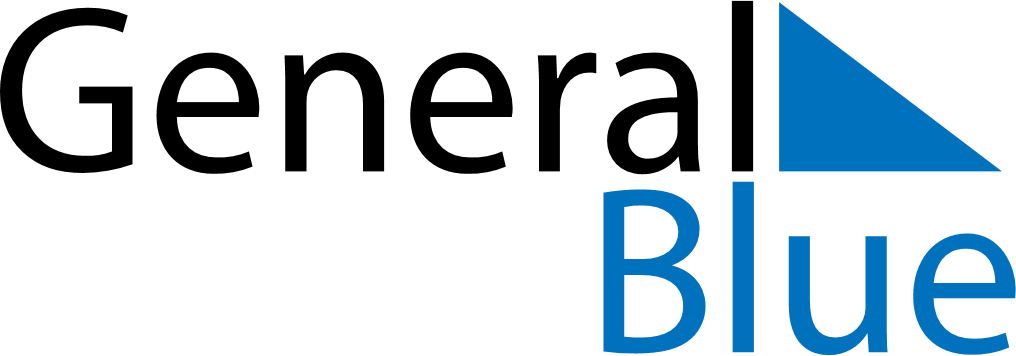 October 2024October 2024October 2024October 2024October 2024October 2024Safi, MoroccoSafi, MoroccoSafi, MoroccoSafi, MoroccoSafi, MoroccoSafi, MoroccoSunday Monday Tuesday Wednesday Thursday Friday Saturday 1 2 3 4 5 Sunrise: 7:31 AM Sunset: 7:22 PM Daylight: 11 hours and 51 minutes. Sunrise: 7:31 AM Sunset: 7:20 PM Daylight: 11 hours and 49 minutes. Sunrise: 7:32 AM Sunset: 7:19 PM Daylight: 11 hours and 47 minutes. Sunrise: 7:33 AM Sunset: 7:18 PM Daylight: 11 hours and 45 minutes. Sunrise: 7:33 AM Sunset: 7:17 PM Daylight: 11 hours and 43 minutes. 6 7 8 9 10 11 12 Sunrise: 7:34 AM Sunset: 7:15 PM Daylight: 11 hours and 41 minutes. Sunrise: 7:35 AM Sunset: 7:14 PM Daylight: 11 hours and 39 minutes. Sunrise: 7:35 AM Sunset: 7:13 PM Daylight: 11 hours and 37 minutes. Sunrise: 7:36 AM Sunset: 7:11 PM Daylight: 11 hours and 35 minutes. Sunrise: 7:37 AM Sunset: 7:10 PM Daylight: 11 hours and 33 minutes. Sunrise: 7:37 AM Sunset: 7:09 PM Daylight: 11 hours and 31 minutes. Sunrise: 7:38 AM Sunset: 7:08 PM Daylight: 11 hours and 29 minutes. 13 14 15 16 17 18 19 Sunrise: 7:39 AM Sunset: 7:07 PM Daylight: 11 hours and 27 minutes. Sunrise: 7:39 AM Sunset: 7:05 PM Daylight: 11 hours and 25 minutes. Sunrise: 7:40 AM Sunset: 7:04 PM Daylight: 11 hours and 24 minutes. Sunrise: 7:41 AM Sunset: 7:03 PM Daylight: 11 hours and 22 minutes. Sunrise: 7:42 AM Sunset: 7:02 PM Daylight: 11 hours and 20 minutes. Sunrise: 7:42 AM Sunset: 7:01 PM Daylight: 11 hours and 18 minutes. Sunrise: 7:43 AM Sunset: 7:00 PM Daylight: 11 hours and 16 minutes. 20 21 22 23 24 25 26 Sunrise: 7:44 AM Sunset: 6:58 PM Daylight: 11 hours and 14 minutes. Sunrise: 7:45 AM Sunset: 6:57 PM Daylight: 11 hours and 12 minutes. Sunrise: 7:45 AM Sunset: 6:56 PM Daylight: 11 hours and 10 minutes. Sunrise: 7:46 AM Sunset: 6:55 PM Daylight: 11 hours and 8 minutes. Sunrise: 7:47 AM Sunset: 6:54 PM Daylight: 11 hours and 7 minutes. Sunrise: 7:48 AM Sunset: 6:53 PM Daylight: 11 hours and 5 minutes. Sunrise: 7:49 AM Sunset: 6:52 PM Daylight: 11 hours and 3 minutes. 27 28 29 30 31 Sunrise: 7:49 AM Sunset: 6:51 PM Daylight: 11 hours and 1 minute. Sunrise: 7:50 AM Sunset: 6:50 PM Daylight: 10 hours and 59 minutes. Sunrise: 7:51 AM Sunset: 6:49 PM Daylight: 10 hours and 58 minutes. Sunrise: 7:52 AM Sunset: 6:48 PM Daylight: 10 hours and 56 minutes. Sunrise: 7:53 AM Sunset: 6:47 PM Daylight: 10 hours and 54 minutes. 